Сентябрь 2020 г.Сентябрь 2020 г.Сентябрь 2020 г.Сентябрь 2020 г.Сентябрь 2020 г.Сентябрь 2020 г.1—6 сентябрявторник —
воскресеньеМинск — Мир — Несвиж — Музей народной архитектуры — усадьба Ганка — Сула — Рубежевичи — Залесье — Сморгонь — Гервяты — Дудутки31 500 рос. руб.945 бел. руб.много1—6 сентябрявторник —
воскресеньеМинск — Хатынь — Музей народной архитектуры — усадьба Ганка — Новогрудок — Лида — Дудутки — Брест — Каменец — Беловежская пуща31 500 рос. руб.945 бел. руб.нет
мест1—6 сентябрявторник —
воскресеньеМинск — Мир — Несвиж — Залесье — Сморгонь — Гервяты — Сула — Рубежевичи — Березинский заповедник — Витебск — Здравнёво31 200 рос. руб.936 бел. руб.много1—6 сентябрявторник —
воскресеньеМинск — Будслав — Глубокое — Березинский заповедник — Центр Европы — Заповедный остров — Дудутки — Несвиж (ночлег в замке) — Мир31 500 рос. руб.945 бел. руб.много1—6 сентябрявторник —
воскресеньеМинск — Хатынь — Будслав — Глубокое — Залесье — Сморгонь — Гервяты — Кобрин — Агроусадьба — Брест — Каменец — Беловежская пуща31 500 рос. руб.945 бел. руб.много2—6 сентябрясреда —
воскресеньеМинск — Мир — Несвиж — Музей народной архитектуры — усадьба Ганка — Залесье — Сморгонь — Гервяты — Дудутки26 900 рос. руб.807 бел. руб.много2—6 сентябрясреда —
воскресеньеМинск — Хатынь — Музей народной архитектуры — усадьба Ганка — Новогрудок — Лида — Брест — Каменец — Беловежская пуща26 900 рос. руб.807 бел. руб.много2—6 сентябрясреда —
воскресеньеМинск — Мир — Несвиж — Залесье — Сморгонь — Гервяты — Березинский заповедник — Витебск — Здравнёво26 200 рос. руб.786 бел. руб.много2—6 сентябрясреда —
воскресеньеМинск — Будслав — Глубокое — Березинский заповедник — Центр Европы — Заповедный остров — Несвиж (ночлег в замке) — Мир26 900 рос. руб.807 бел. руб.много2—6 сентябрясреда —
воскресеньеМинск — Хатынь — Будслав — Глубокое — Кобрин — Агроусадьба — Брест — Каменец — Беловежская пуща26 900 рос. руб.807 бел. руб.много3—6 сентябрячетверг —
воскресеньеМинск — Мир — Несвиж — Залесье — Сморгонь — Гервяты — Дудутки20 900 рос. руб.627 бел. руб.много3—6 сентябрячетверг —
воскресеньеМинск — Хатынь — Новогрудок — Лида — Брест — Каменец — Беловежская пуща20 900 рос. руб.627 бел. руб.много3—6 сентябрячетверг —
воскресеньеМинск — Залесье — Сморгонь — Гервяты — Березинский заповедник — Витебск — Здравнёво20 200 рос. руб.606 бел. руб.много3—6 сентябрячетверг —
воскресеньеМинск — Березинский заповедник — Центр Европы — Заповедный остров — Несвиж (ночлег в замке) — Мир21 500 рос. руб.645 бел. руб.много3—6 сентябрячетверг —
воскресеньеМинск — Хатынь — Кобрин — Агроусадьба — Брест — Каменец — Беловежская пуща20 900 рос. руб.627 бел. руб.много4—6 сентябряпятница —
воскресеньеМинск — Мир — Несвиж — Дудутки15 200 рос. руб.456 бел. руб.много4—6 сентябряпятница —
воскресеньеМинск — Хатынь — Брест — Каменец — Беловежская пуща14 500 рос. руб.435 бел. руб.много4—6 сентябряпятница —
воскресеньеМинск — Березинский заповедник — Витебск — Здравнево14 200 рос. руб.426 бел. руб.много4—6 сентябряпятница —
воскресеньеМинск — Несвиж (ночлег в замке) — Мир14 900 рос. руб.447 бел. руб.много4—6 сентябряпятница —
воскресеньеКобрин — Агроусадьба — Брест — Каменец — Беловежская пуща14 500 рос. руб.435 бел. руб.много5—6 сентябрясуббота —
воскресеньеМинск — Мир — Несвиж — Дудутки9 900 рос. руб.297 бел. руб.много5—6 сентябрясуббота —
воскресеньеБрест — Каменец — Беловежская пуща9 500 рос. руб.285 бел. руб.много5—6 сентябрясуббота —
воскресеньеБерезинский заповедник — Витебск — Здравнёво9 000 рос. руб.270 бел. руб.много5—6 сентябрясуббота —
воскресеньеНесвиж (ночлег в замке) — Мир9 900 рос. руб.297 бел. руб.много7—13 сентябряпонедельник —
воскресеньеМинск — Мир — Несвиж — Музей народной архитектуры — усадьба Ганка — Сула — Рубежевичи — Залесье — Сморгонь — Гервяты — Дудутки34 100 рос. руб.1 023 бел. руб.много7—13 сентябряпонедельник —
воскресеньеМинск — Будслав — Глубокое — Залесье — Сморгонь — Гервяты — Дудутки — Мир (ночлег в замке) — Несвиж33 500 рос. руб.1 005 бел. руб.много7—13 сентябряпонедельник —
воскресеньеМинск — Хатынь — Музей народной архитектуры — усадьба Ганка — Новогрудок — Лида — Дудутки — Брест — Каменец — Беловежская пуща34 100 рос. руб.1 023 бел. руб.нет
мест7—13 сентябряпонедельник —
воскресеньеМинск — Мир — Несвиж — Березинский заповедник — Центр Европы — Заповедный остров — Сула — Рубежевичи — Гродно — Лида — Августовский канал34 100 рос. руб.1 023 бел. руб.много7—13 сентябряпонедельник —
воскресеньеМинск — Мир — Несвиж — Березинский заповедник — Центр Европы — Заповедный остров — Сула — Рубежевичи — Могилев — Буйничское поле — Бобруйск34 100 рос. руб.1 023 бел. руб.много7—13 сентябряпонедельник —
воскресеньеМинск — Хатынь — Будслав — Глубокое — Залесье — Сморгонь — Гервяты — Кобрин — Агроусадьба — Брест — Каменец — Беловежская пуща34 100 рос. руб.1 023 бел. руб.много8—13 сентябрявторник —
воскресеньеМинск — Мир — Несвиж — Музей народной архитектуры — усадьба Ганка — Сула — Рубежевичи — Залесье — Сморгонь — Гервяты — Дудутки31 500 рос. руб.945 бел. руб.много8—13 сентябрявторник —
воскресеньеМинск — Будслав — Глубокое — Залесье — Сморгонь — Гервяты — Дудутки — Мир (ночлег в замке) — Несвиж31 200 рос. руб.936 бел. руб.много8—13 сентябрявторник —
воскресеньеМинск — Хатынь — Музей народной архитектуры — усадьба Ганка — Новогрудок — Лида — Дудутки — Брест — Каменец — Беловежская пуща31 500 рос. руб.945 бел. руб.нет
мест8—13 сентябрявторник —
воскресеньеМинск — Мир — Несвиж — Березинский заповедник — Центр Европы — Заповедный остров — Сула — Рубежевичи — Гродно — Лида — Августовский канал31 500 рос. руб.945 бел. руб.много8—13 сентябрявторник —
воскресеньеМинск — Мир — Несвиж — Березинский заповедник — Центр Европы — Заповедный остров — Сула — Рубежевичи — Могилев — Буйничское поле — Бобруйск31 500 рос. руб.945 бел. руб.много8—13 сентябрявторник —
воскресеньеМинск — Хатынь — Будслав — Глубокое — Залесье — Сморгонь — Гервяты — Кобрин — Агроусадьба — Брест — Каменец — Беловежская пуща31 500 рос. руб.945 бел. руб.много9—13 сентябрясреда —
воскресеньеМинск — Мир — Несвиж — Музей народной архитектуры — усадьба Ганка — Залесье — Сморгонь — Гервяты — Дудутки26 900 рос. руб.807 бел. руб.много9—13 сентябрясреда —
воскресеньеМинск — Будслав — Глубокое — Залесье — Сморгонь — Гервяты — Мир (ночлег в замке) — Несвиж25 500 рос. руб.765 бел. руб.много9—13 сентябрясреда —
воскресеньеМинск — Хатынь — Музей народной архитектуры — усадьба Ганка — Новогрудок — Лида — Брест — Каменец — Беловежская пуща26 900 рос. руб.807 бел. руб.много9—13 сентябрясреда —
воскресеньеМинск — Мир — Несвиж — Березинский заповедник — Центр Европы — Заповедный остров — Гродно — Лида — Августовский канал26 900 рос. руб.807 бел. руб.много9—13 сентябрясреда —
воскресеньеМинск — Мир — Несвиж — Березинский заповедник — Центр Европы — Заповедный остров — Могилев — Буйничское поле — Бобруйск26 900 рос. руб.807 бел. руб.много9—13 сентябрясреда —
воскресеньеМинск — Хатынь — Будслав — Глубокое — Кобрин — Агроусадьба — Брест — Каменец — Беловежская пуща26 900 рос. руб.807 бел. руб.много10—13 сентябрячетверг —
воскресеньеМинск — Мир — Несвиж — Залесье — Сморгонь — Гервяты — Дудутки20 900 рос. руб.627 бел. руб.много10—13 сентябрячетверг —
воскресеньеМинск — Залесье — Сморгонь — Гервяты — Мир (ночлег в замке) — Несвиж20 200 рос. руб.606 бел. руб.много10—13 сентябрячетверг —
воскресеньеМинск — Хатынь — Новогрудок — Лида — Брест — Каменец — Беловежская пуща20 900 рос. руб.627 бел. руб.много10—13 сентябрячетверг —
воскресеньеМинск — Березинский заповедник — Центр Европы — Заповедный остров — Гродно — Лида — Августовский канал20 500 рос. руб.615 бел. руб.много10—13 сентябрячетверг —
воскресеньеМинск — Березинский заповедник — Центр Европы — Заповедный остров — Могилев — Буйничское поле — Бобруйск20 900 рос. руб.627 бел. руб.много10—13 сентябрячетверг —
воскресеньеМинск — Хатынь — Кобрин — Агроусадьба — Брест — Каменец — Беловежская пуща20 900 рос. руб.627 бел. руб.много11—13 сентябряпятница —
воскресеньеМинск — Мир — Несвиж — Дудутки15 200 рос. руб.456 бел. руб.много11—13 сентябряпятница —
воскресеньеМинск — Хатынь — Брест — Каменец — Беловежская пуща14 500 рос. руб.435 бел. руб.много11—13 сентябряпятница —
воскресеньеМинск — Мир (ночлег в замке) — Несвиж13 900 рос. руб.417 бел. руб.много11—13 сентябряпятница —
воскресеньеМинск — Гродно — Лида — Августовский канал13 900 рос. руб.417 бел. руб.много11—13 сентябряпятница —
воскресеньеМинск — Могилев — Буйничское поле — Бобруйск13 900 рос. руб.417 бел. руб.много11—13 сентябряпятница —
воскресеньеКобрин — Агроусадьба — Брест — Каменец — Беловежская пуща14 500 рос. руб.435 бел. руб.много12—13 сентябрясуббота —
воскресеньеМинск — Мир — Несвиж — Дудутки9 900 рос. руб.297 бел. руб.много12—13 сентябрясуббота —
воскресеньеБрест — Каменец — Беловежская пуща9 500 рос. руб.285 бел. руб.много12—13 сентябрясуббота —
воскресеньеМир (ночлег в замке) — Несвиж9 000 рос. руб.270 бел. руб.много12—13 сентябрясуббота —
воскресеньеГродно — Лида — Августовский канал9 000 рос. руб.270 бел. руб.много14—20 сентябряпонедельник —
воскресеньеМинск — Мир — Несвиж — Музей народной архитектуры — усадьба Ганка — Сула — Рубежевичи — Залесье — Сморгонь — Гервяты — Дудутки34 100 рос. руб.1 023 бел. руб.много14—20 сентябряпонедельник —
воскресеньеМинск — Хатынь — Музей народной архитектуры — усадьба Ганка — Новогрудок — Лида — Дудутки — Брест — Каменец — Беловежская пуща34 100 рос. руб.1 023 бел. руб.нет
мест14—20 сентябряпонедельник —
воскресеньеМинск — Мир — Несвиж — Залесье — Сморгонь — Гервяты — Сула — Рубежевичи — Березинский заповедник — Витебск — Здравнёво33 500 рос. руб.1 005 бел. руб.много14—20 сентябряпонедельник —
воскресеньеМинск — Будслав — Глубокое — Березинский заповедник — Центр Европы — Заповедный остров — Дудутки — Несвиж (ночлег в замке) — Мир34 100 рос. руб.1 023 бел. руб.много14—20 сентябряпонедельник —
воскресеньеМинск — Мир — Несвиж — Березинский заповедник — Центр Европы — Заповедный остров — Сула — Рубежевичи — Ружаны — Пинск — Мотоль34 100 рос. руб.1 023 бел. руб.много15—20 сентябрявторник —
воскресеньеМинск — Мир — Несвиж — Музей народной архитектуры — усадьба Ганка — Сула — Рубежевичи — Залесье — Сморгонь — Гервяты — Дудутки31 500 рос. руб.945 бел. руб.много15—20 сентябрявторник —
воскресеньеМинск — Хатынь — Музей народной архитектуры — усадьба Ганка — Новогрудок — Лида — Дудутки — Брест — Каменец — Беловежская пуща31 500 рос. руб.945 бел. руб.нет
мест15—20 сентябрявторник —
воскресеньеМинск — Мир — Несвиж — Залесье — Сморгонь — Гервяты — Сула — Рубежевичи — Березинский заповедник — Витебск — Здравнёво31 200 рос. руб.936 бел. руб.много15—20 сентябрявторник —
воскресеньеМинск — Будслав — Глубокое — Березинский заповедник — Центр Европы — Заповедный остров — Дудутки — Несвиж (ночлег в замке) — Мир31 500 рос. руб.945 бел. руб.много15—20 сентябрявторник —
воскресеньеМинск — Мир — Несвиж — Березинский заповедник — Центр Европы — Заповедный остров — Сула — Рубежевичи — Ружаны — Пинск — Мотоль31 500 рос. руб.945 бел. руб.много16—20 сентябрясреда —
воскресеньеМинск — Мир — Несвиж — Музей народной архитектуры — усадьба Ганка — Залесье — Сморгонь — Гервяты — Дудутки26 900 рос. руб.807 бел. руб.много16—20 сентябрясреда —
воскресеньеМинск — Хатынь — Музей народной архитектуры — усадьба Ганка — Новогрудок — Лида — Брест — Каменец — Беловежская пуща26 900 рос. руб.807 бел. руб.много16—20 сентябрясреда —
воскресеньеМинск — Мир — Несвиж — Залесье — Сморгонь — Гервяты — Березинский заповедник — Витебск — Здравнёво26 200 рос. руб.786 бел. руб.много16—20 сентябрясреда —
воскресеньеМинск — Будслав — Глубокое — Березинский заповедник — Центр Европы — Заповедный остров — Несвиж (ночлег в замке) — Мир26 900 рос. руб.807 бел. руб.много16—20 сентябрясреда —
воскресеньеМинск — Мир — Несвиж — Березинский заповедник — Центр Европы — Заповедный остров — Ружаны — Пинск — Мотоль26 900 рос. руб.807 бел. руб.много17—20 сентябрячетверг —
воскресеньеМинск — Мир — Несвиж — Залесье — Сморгонь — Гервяты — Дудутки20 900 рос. руб.627 бел. руб.много17—20 сентябрячетверг —
воскресеньеМинск — Хатынь — Новогрудок — Лида — Брест — Каменец — Беловежская пуща20 900 рос. руб.627 бел. руб.много17—20 сентябрячетверг —
воскресеньеМинск — Залесье — Сморгонь — Гервяты — Березинский заповедник — Витебск — Здравнёво20 200 рос. руб.606 бел. руб.много17—20 сентябрячетверг —
воскресеньеМинск — Березинский заповедник — Центр Европы — Заповедный остров — Несвиж (ночлег в замке) — Мир21 500 рос. руб.645 бел. руб.много17—20 сентябрячетверг —
воскресеньеМинск — Березинский заповедник — Центр Европы — Заповедный остров — Ружаны — Пинск — Мотоль20 500 рос. руб.615 бел. руб.много18—20 сентябряпятница —
воскресеньеМинск — Мир — Несвиж — Дудутки15 200 рос. руб.456 бел. руб.много18—20 сентябряпятница —
воскресеньеМинск — Хатынь — Брест — Каменец — Беловежская пуща14 500 рос. руб.435 бел. руб.много18—20 сентябряпятница —
воскресеньеМинск — Березинский заповедник — Витебск — Здравнево14 200 рос. руб.426 бел. руб.много18—20 сентябряпятница —
воскресеньеМинск — Несвиж (ночлег в замке) — Мир14 900 рос. руб.447 бел. руб.много18—20 сентябряпятница —
воскресеньеМинск — Ружаны — Пинск — Мотоль13 900 рос. руб.417 бел. руб.много19—20 сентябрясуббота —
воскресеньеМинск — Мир — Несвиж — Дудутки9 900 рос. руб.297 бел. руб.много19—20 сентябрясуббота —
воскресеньеБрест — Каменец — Беловежская пуща9 500 рос. руб.285 бел. руб.много19—20 сентябрясуббота —
воскресеньеБерезинский заповедник — Витебск — Здравнёво9 000 рос. руб.270 бел. руб.много19—20 сентябрясуббота —
воскресеньеНесвиж (ночлег в замке) — Мир9 900 рос. руб.297 бел. руб.много19—20 сентябрясуббота —
воскресеньеРужаны — Пинск — Мотоль9 000 рос. руб.270 бел. руб.много21—27 сентябряпонедельник —
воскресеньеМинск — Мир — Несвиж — Музей народной архитектуры — усадьба Ганка — Сула — Рубежевичи — Залесье — Сморгонь — Гервяты — Дудутки34 100 рос. руб.1 023 бел. руб.много21—27 сентябряпонедельник —
воскресеньеМинск — Хатынь — Музей народной архитектуры — усадьба Ганка — Новогрудок — Лида — Дудутки — Брест — Каменец — Беловежская пуща34 100 рос. руб.1 023 бел. руб.нет
мест21—27 сентябряпонедельник —
воскресеньеМинск — Мир — Несвиж — Березинский заповедник — Центр Европы — Заповедный остров — Сула — Рубежевичи — Гродно — Лида — Августовский канал34 100 рос. руб.1 023 бел. руб.много21—27 сентябряпонедельник —
воскресеньеМинск — Мир — Несвиж — Березинский заповедник — Центр Европы — Заповедный остров — Сула — Рубежевичи — Красный Берег — Гомель — Ветка34 100 рос. руб.1 023 бел. руб.много22—27 сентябрявторник —
воскресеньеМинск — Мир — Несвиж — Музей народной архитектуры — усадьба Ганка — Сула — Рубежевичи — Залесье — Сморгонь — Гервяты — Дудутки31 500 рос. руб.945 бел. руб.много22—27 сентябрявторник —
воскресеньеМинск — Хатынь — Музей народной архитектуры — усадьба Ганка — Новогрудок — Лида — Дудутки — Брест — Каменец — Беловежская пуща31 500 рос. руб.945 бел. руб.нет
мест22—27 сентябрявторник —
воскресеньеМинск — Мир — Несвиж — Березинский заповедник — Центр Европы — Заповедный остров — Сула — Рубежевичи — Гродно — Лида — Августовский канал31 500 рос. руб.945 бел. руб.много22—27 сентябрявторник —
воскресеньеМинск — Мир — Несвиж — Березинский заповедник — Центр Европы — Заповедный остров — Сула — Рубежевичи — Красный Берег — Гомель — Ветка31 500 рос. руб.945 бел. руб.много23—27 сентябрясреда —
воскресеньеМинск — Мир — Несвиж — Музей народной архитектуры — усадьба Ганка — Залесье — Сморгонь — Гервяты — Дудутки26 900 рос. руб.807 бел. руб.много23—27 сентябрясреда —
воскресеньеМинск — Хатынь — Музей народной архитектуры — усадьба Ганка — Новогрудок — Лида — Брест — Каменец — Беловежская пуща26 900 рос. руб.807 бел. руб.много23—27 сентябрясреда —
воскресеньеМинск — Мир — Несвиж — Березинский заповедник — Центр Европы — Заповедный остров — Гродно — Лида — Августовский канал26 900 рос. руб.807 бел. руб.много23—27 сентябрясреда —
воскресеньеМинск — Мир — Несвиж — Березинский заповедник — Центр Европы — Заповедный остров — Красный Берег — Гомель — Ветка26 900 рос. руб.807 бел. руб.много24—27 сентябрячетверг —
воскресеньеМинск — Мир — Несвиж — Залесье — Сморгонь — Гервяты — Дудутки20 900 рос. руб.627 бел. руб.много24—27 сентябрячетверг —
воскресеньеМинск — Хатынь — Новогрудок — Лида — Брест — Каменец — Беловежская пуща20 900 рос. руб.627 бел. руб.много24—27 сентябрячетверг —
воскресеньеМинск — Березинский заповедник — Центр Европы — Заповедный остров — Гродно — Лида — Августовский канал20 500 рос. руб.615 бел. руб.много24—27 сентябрячетверг —
воскресеньеМинск — Березинский заповедник — Центр Европы — Заповедный остров — Красный Берег — Гомель — Ветка20 900 рос. руб.627 бел. руб.много25—27 сентябряпятница —
воскресеньеМинск — Мир — Несвиж — Дудутки15 200 рос. руб.456 бел. руб.много25—27 сентябряпятница —
воскресеньеМинск — Хатынь — Брест — Каменец — Беловежская пуща14 500 рос. руб.435 бел. руб.много25—27 сентябряпятница —
воскресеньеМинск — Гродно — Лида — Августовский канал13 900 рос. руб.417 бел. руб.много25—27 сентябряпятница —
воскресеньеМинск — Красный Берег — Гомель — Ветка14 200 рос. руб.426 бел. руб.нет
мест26—27 сентябрясуббота —
воскресеньеМинск — Мир — Несвиж — Дудутки9 900 рос. руб.297 бел. руб.много26—27 сентябрясуббота —
воскресеньеБрест — Каменец — Беловежская пуща9 500 рос. руб.285 бел. руб.много26—27 сентябрясуббота —
воскресеньеГродно — Лида — Августовский канал9 000 рос. руб.270 бел. руб.много26—27 сентябрясуббота —
воскресеньеКрасный Берег — Гомель — Ветка9 500 рос. руб.285 бел. руб.много30 сентября —
4 октябрясреда —
воскресеньеМинск — Мир — Несвиж — Музей народной архитектуры — усадьба Ганка — Залесье — Сморгонь — Гервяты — Дудутки26 900 рос. руб.807 бел. руб.много30 сентября —
4 октябрясреда —
воскресеньеМинск — Хатынь — Музей народной архитектуры — усадьба Ганка — Новогрудок — Лида — Брест — Каменец — Беловежская пуща26 900 рос. руб.807 бел. руб.много30 сентября —
4 октябрясреда —
воскресеньеМинск — Будслав — Глубокое — Березинский заповедник — Центр Европы — Заповедный остров — Несвиж (ночлег в замке) — Мир26 900 рос. руб.807 бел. руб.много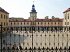 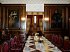 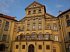 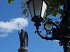 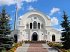 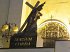 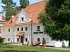 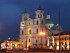 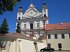 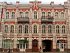 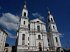 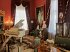 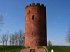 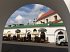 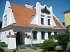 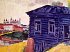 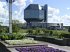 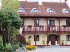 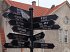 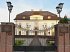 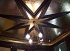 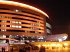 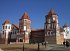 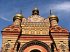 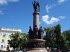 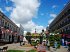 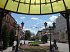 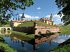 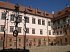 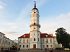 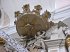 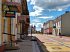 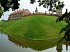 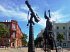 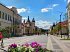 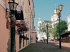 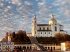 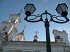 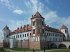 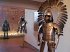 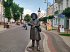 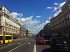 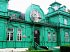 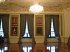 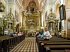 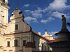 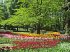 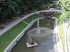 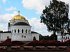 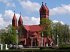 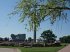 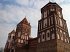 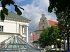 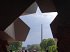 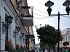 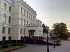 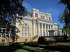 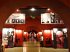 